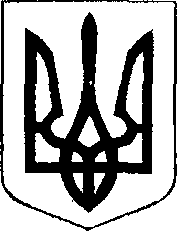                                                У К Р А Ї Н А            Жовківська міська рада  Жовківського району Львівської області	52-а сесія VIІ-го демократичного скликання 				         РІШЕННЯВід  15.07. 2020р.       № 30	м. ЖовкваПро надання дозволу гр. Бистрецькому Б.К.на розробку проекту землеустрою щодо відведення земельної ділянки  для обслуговування гаражу по вул. Тарнавського в м.Жовкві.               Розглянувши заяву гр. Бистрецького Бориса Костянтиновича та долучені документи, керуючись ст. 26 Закону України “Про місцеве самоврядування в Україні”, Жовківська міська радаВ И Р І Ш И Л А:	1. Надати дозвіл гр. Бистрецькому Борису Костянтиновичу на розробку проекту землеустрою щодо відведення земельної ділянки  площею 0,0036 га, для обслуговування гаражу в м.Жовкві згідно детального плану території по вул..Тарнавського.2. Погоджений у встановленому порядку проект відведення земельної ділянки  подати на затвердження Жовківської міської ради. Міський голова                                                     Петро Вихопень                     